satpredmetNastavni sataktivnosti1.HJDRAGA MJESTA, DOBRI LJUDI, ZAVIČAJ NAS JUTROM BUDI  - Treba nas biti briga o pravilnom pisanju1. Razmisli i razgovaraj s ukućanima: Koliko pomažeš u obavljanju svakodnevnih poslova kod kuće? Što se događa ako ne obaviš svoj dio zaduženja?Tko ti najčešće prigovara? Što misliš zašto?2. Potraži i pročitaj priču Ane Đokić Baš me briga!     Prilikom čitanja treba paziti na točno intoniranje riječi kao i rečeničnih znakova.3. Riješi 2. zadatak u udžbeniku.4. U pisanku zapiši:              Baš me briga!                         Ana Đokić - pričaLikovi: Glavni lik: djevojčicaSporedni likovi: mama, tata, sestra i pas Džeki5. Odaberi jednu mudru izreka iz 1. zadatka prepiši u pisanku i objasni svojim riječima u pisanku.     Poslikaj i pošalji učiteljici.6. SAMOPROCJENA Ucrtaj u tablicu emotikon koji pokazuje tvoje zadovoljstvo svojim radom i zadatcima u ovom tjednu.. 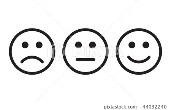 2. M  Množenje brojem 21. U pisanku zapiši naslov i riješi:                                           1. Broj 2 zbroji 5 puta.                                           2. Broj 6 zbroji 3 puta.                                           3. Broj 9 zbroji 3 puta.2. U udžbeniku riješi zadatke na 30. stranici i 1. i 2. 31..3. U pisanku prepiši:Množenje broja 21 · 2 = 2                  6 · 2 =12                       2, 4, 6, 8, 10, 12, 14, 16, 18, 20 su višekratnici broja 2.2 · 2 = 4                  7 · 2 = 143 · 2 = 6                  8 · 2 = 164 · 2 = 8                  9 · 2 = 185 · 2 = 10               10 · 2 = 204. Nauči napamet množenje brojem 2.Tko želi više:Riješi sve zadatke na stranici 31..https://www.bookwidgets.com/play/5G3CM2https://wordwall.net/embed/play/457/625/379https://wordwall.net/hr/embed/83f2edc7e8f343f8b851560d3e372bed?themeId=46&templateId=35 Razmisli: Čime sam zadovoljna/zadovoljan? Čime nisam? Što treba unaprijediti?)3.TZK Upori i sjedoviProvedi dan na otvorenom i vježbaj naučenoVježbaj uz Školu na HRT3 uz naše sportaše. https://view.genial.ly/5e958afb9aea110d8cff310f/horizontal-infographic-timeline-razliciti-polozaji-upora-i-sjedova?fbclid=IwAR3lxAUs6rHbskwqsjKI2YhSF1L5_pkhEtHy2s1xdPPbyWhBG-41p4Heaio 4.GK BingoRazigrani zvuciPrijedlozi za slušanje i pjevanje za cijeli tjedan. Svaki dan pjevaj i pleši.https://www.e-sfera.hr/dodatni-digitalni-sadrzaji/75e3b354-e96b-4586-b5c0-94b0c7dbcd53/Svaki dan pjevaj, pleši smišljaj nove pokrete.    https://view.genial.ly/5e947afe82c07e0d858300af/game-glazbeni-vrtuljak?fbclid=IwAR0ga9GvdGg6qmCslNMRmC9dshz0rp2S07tEgu1jcv_09Bg4YZ67iIFiU3U